Ehrenamtliche Mitarbeitenden (Anlage II)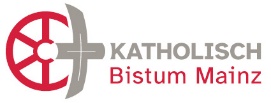 Verpflichtungserklärung zum Datengeheimnis gemäß § 5 KDGDas Gesetz über den Kirchlichen Datenschutz (KDG) bestimmt in § 5, dass es den bei der Verarbeitung personenbezogener Daten tätigen Personen untersagt ist, diese unbefugt zu verarbeiten (Datengeheimnis). „Diese Personen sind bei der Aufnahme ihrer Tätigkeit auf das Datengeheimnis und die Einhaltung der einschlägigen Datenschutzregelungen schriftlich zu verpflichten“ [§5 KDG]Ich, _________________[Name des/der Erklärenden], geb.am _______________, wohnhaft in __________________________________________________[Anschrift]bin bei/in ________________________[Name der Einrichtung] als ehrenamtlich helfende Person im Bereich _________________________[Bezeichnung der Einsatzart] tätig und verpflichte mich:Ich verpflichte mich, 1.	das Gesetz über den Kirchlichen Datenschutz - KDG - des Bistums Mainz vom 20.11.2017, sowie die anderen für meine Tätigkeit geltenden Datenschutzregelungen einschließlich der zu ihrer Durchführung ergangenen Bestimmungen sorgfältig einzuhalten und bestätige, dass ich auf die wesentlichen Grundsätze der für meine Tätigkeit geltenden Bestimmungen hingewiesen wurde. Ich wurde ferner darauf hingewiesen, dass das KDG und die Texte der übrigen für meine Tätigkeit geltenden Datenschutzvorschriften bei ............................................ (Pfarrei, Abteilung, …) eingesehen und auch für kurze Zeit ausgeliehen werden können,2.	das Datengeheimnis auch nach Beendigung meiner Tätigkeit zu beachten. Ich bin darüber belehrt worden, dass ein Verstoß gegen das KDG und die anderen für meine Tätigkeit geltenden Datenschutzvorschriften rechtliche Folgen haben kann. Ein Verstoß gegen die Schweigepflicht kann ebenfalls rechtliche Folgen haben. -----------------------------------------Bitte entsprechend ankreuzen :Ich hatte die Möglichkeit in das Gesetz über den Kirchlichen Datenschutz – (KDG) und die Durchführungsverordnung (DVO) zum KDG Einblick zu nehmen.Eine Lesefassung des Gesetzes über den kirchlichen Datenschutz (KDG) habe ich erhalten.Eine Lesefassung der Durchführungsverordnung (DVO) zum KDG habe ich erhalten.Eine Lesefassung der folgenden bereichsspezifischen  Datenschutzvorschriften ………………………………………………….habe ich ebenfalls erhalten.Diese Erklärung wird zu den Akten genommen.________________________		______________________________Ort, Datum 					Unterschrift